BERTÓK LÁSZLÓ80 ÉVES"Húsz éveA boldogság egy hajszál, egy szó, egy mozdulat...Firkáltad húsz éve...Most mutasd meg ki vagy" (Firkák a szalmaszálra)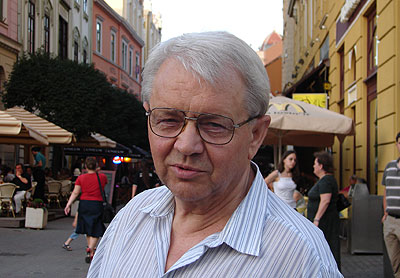 2015. december 14-én hétfőn14 órakor ünnepi műsorral köszöntjük avárosunkban élő Kossuth-díjas költőt iskolánk dísztermében!